SZKOLNY ZESTAW PODRĘCZNIKÓW2019/2023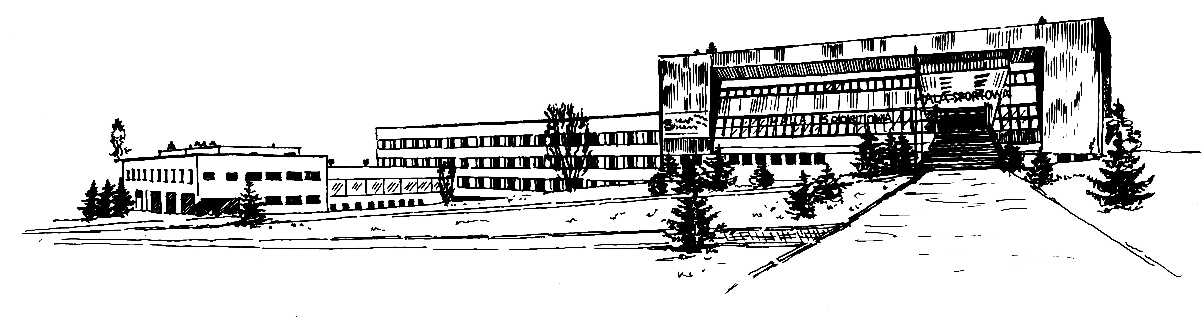 (po gimnazjum)Z zakupem podręczników do języka angielskiego należy się wstrzymać do pierwszych lekcji z danym nauczycielem, który  przedstawi podręcznik.Szkolny zestaw podręczników do kształcenia ogólnego na rok szkolny 2019/2023 dla uczniów po gimnazjumZESPÓŁ SZKÓŁ W LIBIĄŻUSzkolny zestaw podręczników do kształcenia zawodowego na rok szkolny 2019/2023Typ szkołyTyp szkołyKlasaZajęcia edukacyjneZajęcia edukacyjneTytuł i autorWydawnictwoWydawnictwoWydawnictwoWydawnictwoNr dopuszczenia T TIIJęzyk polskiJęzyk polski„Nowe zrozumieć tekst, zrozumieć człowiekaDariusz Chemperek, Adam Kalbarczyk , Dariusz TrześniowskiNowe Zrozumieć tekst - zrozumieć człowieka. Romantyzm - pozytywizm. Podręcznik do języka polskiego. Liceum i technikum. Klasa 2. Część 1. Zakres podstawowy i rozszerzony.WSiPWSiPWSiPWSiP703/3/2014/2015TTIIIJęzyk polskiJęzyk polskiDariusz Chemperek, Adam Kalbarczyk, Dariusz TrześniowskiNowe Zrozumieć tekst - zrozumieć człowieka. Modernizm-dwudziestolecie międzywojenne. Podręcznik do języka polskiego. Liceum i technikum. Klasa 2. Część 2. Zakres podstawowy i rozszerzonyWSiPWSiPWSiPWSiP703/4/2016TTIVJęzyk polski Język polski Dariusz Chemperek, Adam Kalbarczyk, Dariusz TrześniowskiNowe Zrozumieć Tekst - zrozumieć człowieka. Dwudziestolecie międzywojenne (awangarda) - powojenna nowoczesność. Podręcznik do języka polskiego. Liceum i technikum. Klasa 3. Zakres podstawowy i rozszerzonyWSiPWSiPWSiPWSiP703/5/2014/2015T T II e Język polski Język polski D. Chemperek, A. Kalbarczyk„Nowe- Zrozumieć tekst, zrozumieć człowieka” zakres podstawowy i rozszerzony (klasa 2 część 1 i 2) Numer dopuszczenia 703/3/2014/2015  część 1Wydawnictwa Szkole i PedagogiczneWydawnictwa Szkole i PedagogiczneWydawnictwa Szkole i PedagogiczneWydawnictwa Szkole i Pedagogiczne703/4/2016 część 2TTIII a Język polskiJęzyk polskiD. Chemperek, A. Kalbarczyk, D. TrześniowskiNowe- Zrozumieć tekst, zrozumieć człowieka” zakres podstawowy i rozszerzony (klasa 2 część  2) Wydawnictwa Szkole i PedagogiczneWydawnictwa Szkole i PedagogiczneWydawnictwa Szkole i PedagogiczneWydawnictwa Szkole i Pedagogiczne703/4/2016TTIV c Język polskiJęzyk polskiD. Chemperek, A. Kalbarczyk, D. TrześniowskiNowe- Zrozumieć tekst, zrozumieć człowieka” zakres podstawowy i rozszerzony Dwudziestolecie międzywojenne (awangarda) – powojenna nowoczesność. Klasa 3 (zgodny z wymaganiami od 2015 r.)Wydawnictwa Szkole i PedagogiczneWydawnictwa Szkole i PedagogiczneWydawnictwa Szkole i PedagogiczneWydawnictwa Szkole i Pedagogiczne703/5/2014/2015TTII dJezyk angielskiJezyk angielskiJ. angielski rozszerzony L.Edwards, M.RosińskaMACMILLAN-PASSWORD 2 MACMILLAN-PASSWORD 2 MACMILLAN-PASSWORD 2 MACMILLAN-PASSWORD 2 767/2/2016TTII f Jezyk angielskiJezyk angielskiL.Edwards, M.RosińskaMACMILLAN-PASSWORD 1MACMILLAN-PASSWORD 1MACMILLAN-PASSWORD 1MACMILLAN-PASSWORD 1767/1/2015TTIII bJezyk angielskiJezyk angielskiL.Edwards, M.RosińskaMACMILLAN-PASSWORD 2MACMILLAN-PASSWORD 2MACMILLAN-PASSWORD 2MACMILLAN-PASSWORD 2767/2/2015TTIII b energetycyJęzyk angielski zawodowyJęzyk angielski zawodowyV.Evans, J.Dooley, T. ODellMACMILLAN-ELECTRICIANMACMILLAN-ELECTRICIANMACMILLAN-ELECTRICIANMACMILLAN-ELECTRICIANTTIII b ekonomiściJęzyk angielski zawodowyJęzyk angielski zawodowyJ. Taylor, J. Zeter MACMILLAN- BUISNESS ENGLISHMACMILLAN- BUISNESS ENGLISHMACMILLAN- BUISNESS ENGLISHMACMILLAN- BUISNESS ENGLISHTTIII a Język angielski Język angielski  Matura Prime Time Plus IntermediateAutor: Jenny Dooley, Virginia EvansExpress PublishingExpress PublishingExpress PublishingExpress Publishing720/3/2014/2015T T III c i IV c górnicyJęzyk angielskiJęzyk angielskiCareer Paths - Mining, autor: Virginia Evans, Jenny Dooley, Kenneth RodgersExpress PublishingExpress PublishingExpress PublishingExpress Publishingnr dopuszczenia podręczników ogólnychTTIII,IVIVJęzyk angielskiJęzyk angielskiJęzyk angielskiJęzyk angielskiJęzyk angielskiJęzyk angielskiMATURA PODSTAWOWA REPETYTORIUMUMIŃSKA M., HASTINGS B., CHANDLER D., konsultacjaUMIŃSKA M., HASTINGS B., CHANDLER D., FRICKER R., BANDIS A., TRAPNELL B. – Repetytorium maturalne 2015 poziom podstawowyCOMYNS-CAR J., PARSONS J., MORAN P., WHITE L., SIUTA T. -Matura Focus Pre – Int.Matura 2015.Repetytotium. Poziom podstawowy I rozszerzony. M.Rosińska, L.EdwardsMatura Prime- Time PlusPre- IntermediateVirginia Erans, Jenny DooleyPassword Macmillians – M. Rosińska, L. EdwardsMy Perspectives – Praca zbiorowaLONGMANPEARSONPEARSONPEARSONExpress PublishingNowa EraLONGMANPEARSONPEARSONPEARSONExpress PublishingNowa EraLONGMANPEARSONPEARSONPEARSONExpress PublishingNowa EraLONGMANPEARSONPEARSONPEARSONExpress PublishingNowa Era315/2/2011351/2011 p. podst.672/2/2013335/2/2011TTIV c Język angielskiJęzyk angielskiMatura Repetytorium. Poziom podstawowyAutor: Virginia Evans, Jenny DooleyExpress PublishingExpress PublishingExpress PublishingExpress Publishing715/1/2014/2017T T II ,III, IV Język angielski Język angielski Informacja o zakupie książek we wrześniu T T II e Język niemiecki Język niemiecki Meine  Welttour 2- S.Mróz- DwornikowskaNOWA  ERA NOWA  ERA NOWA  ERA NOWA  ERA 753/ 2 /2015TT II i III (obsługa ruchu turystycznego)Język niemiecki zawodowyJęzyk niemiecki zawodowyMit  Beruf ouf Deutsch  profil turystyczno-gastronomiczny B.KujawaNowa EraNowa EraNowa Era823/ 2017823/ 2017T T III c Język niemiecki Język niemiecki  ABITUR  A Kryczyńska- PhamWSiPWSiPWSiP676/ 2014676/ 2014T  TT  TIV bI, II, III, IV      J. niemiecki Język francuski      J. niemiecki Język francuskiMeine Welttour 3- S. Mróz Dwornikowska MIGDALSKA G.- Francopholie 1Francopholie 2NOWA  ERAPWNNOWA  ERAPWNNOWA  ERAPWN753/ 3/ 2015420/1/2012420/2/2012753/ 3/ 2015420/1/2012420/2/2012TTII f Język niemieckiJęzyk niemieckiWELTTOUR DEUTSCH II NOWA ERA
PODRĘCZNIK I ĆWICZENIATTIII b i III a Język niemiecki Język niemiecki ABITUR REPETYTORIUM POZIOM PODSTAWOWY I ROZSZERZONY WSiPWSiPWSiPT T IV cJęzyk niemiecki Język niemiecki ABITUR REPETYTORIUM POZIOM PODSTAWOWY I ROZSZERZONYWSiPWSiPWSiPT T II         III, IVMatematykaMatematykaBABIAŃSKI W., CHAŃKO L., CZARNOWSKA J., JANOCHA G.- Matematyka 2. Podręcznik dla szkół ponadgimnazjalnych. Kształcenie ogólne w zakresie rozszerzonymBABIAŃSKI W., CHAŃKO L., CZARNOWSKA J., WESOŁOWSKA J., Matematyka 3. Podręcznik dla szkół ponadgimnazjalnych. Kształcenie ogólne w zakresie rozszerzonym.Nowa EraNowa EraNowa EraNowa EraNowa EraNowa Era360/2/2013360/3/2014360/2/2013360/3/2014TTI, IIHistoriaHistoriaJanusz Ustrzycki, Historia. Ciekawi świata. Zakres podstawowy.OPERONOPERONOPERON506/2012506/2012TTIIIWOS – zakres rozszerzonyWOS – zakres rozszerzonyArtur Derdziak, Maciej Batorski, Wiedza o społeczeństwie. Ciekawi świata. Podręcznik Zakres RozszerzonyOPERONOPERONOPERON577/1/2012577/1/2012TTIIIHistoria i społeczeństwo – przedmiot uzupełniającyHistoria i społeczeństwo – przedmiot uzupełniającyMarcin Markowicz, Olga Pytlińska, Agata Wyroda, Historia i społeczeństwo. Ojczysty Panteon i ojczyste spory.Marcin Markowicz, Olga Pytlińska, Agata Wyroda, Historia i społeczeństwo. Rządzący i rządzeni.WSiPWSiPWSiPWSiPWSiPWSiP644/1/2013667/4/2013644/1/2013667/4/2013T T II d,e,fPodstawy przedsiębiorczościPodstawy przedsiębiorczościJ. Korba, Z. Smutek„Podstawy przedsiębiorczości- podręcznik dla szkół ponadgimnazjalnych”Wydawnictwo OperonWydawnictwo OperonWydawnictwo Operon432/2012432/2012TTIVHistoria i społeczeństwo – przedmiot uzupełniającyHistoria i społeczeństwo – przedmiot uzupełniającyMarcin Markowicz, Olga Pytlińska, Agata Wyroda, Historia i społeczeństwo. Wojna i wojskowość.Robert Gucman, Historia i społeczeństwo. Gospodarka.Marcin Markowicz, Olga Pytlińska, Agata Wyroda, Historia i społeczeństwo. Swojskość i obcość.WSiPWSiPWSiPWSiPWSiPWSiPWSiPWSiPWSiP667/3/2013667/7/2014667/6/2014667/3/2013667/7/2014667/6/2014TTIVHistoria – zakres rozszerzonyHistoria – zakres rozszerzonyUstrzycki J., Ustrzycki M. Historia 2. Od renesansu do III rozbioru RzeczypospolitejUstrzycki J., Ustrzycki M. Historia 2. Wiek XIXHistoria 3. Cz.1 i 2OperonOperonOperonOperonOperonOperon478/3/2013478/4/2014478/3/2013478/4/2014BiologiaGUZIK M., JASTRZĘBSKA E., KOZIK R I INNI- Biologia na czasie cz. 1 i 2. Podręcznik dla LO i Technikum Zakres rozszerzonyGUZIK M., JASTRZĘBSKA E., KOZIK R I INNI- Biologia na czasie cz. 1 i 2. Podręcznik dla LO i Technikum Zakres rozszerzonyGUZIK M., JASTRZĘBSKA E., KOZIK R I INNI- Biologia na czasie cz. 1 i 2. Podręcznik dla LO i Technikum Zakres rozszerzonyNowa Era564/1/2012564/2/2012564/1/2012564/2/2012564/1/2012564/2/2012564/1/2012564/2/2012TIII,IVGeografiaOblicza geografii 1-3Rafał Malarz, Marek WięckowskiOblicza geografii 1-3Rafał Malarz, Marek WięckowskiOblicza geografii 1-3Rafał Malarz, Marek WięckowskiNowa Era433/2012433/2012433/2012433/2012 T     T       II      IIIReligiaReligiared. ks. Tadeusz Panuś, Renata ChrzanowskaMocni wiarą red. ks. Tadeusz panuś, Renata Chrzanowska Mocni wiarą red. ks. Tadeusz Panuś, Renata ChrzanowskaMocni wiarą red. ks. Tadeusz panuś, Renata Chrzanowska Mocni wiarą red. ks. Tadeusz Panuś, Renata ChrzanowskaMocni wiarą red. ks. Tadeusz panuś, Renata Chrzanowska Mocni wiarą Wyd. św. Stanisława BMWyd. św. Stanisława BMAZ-42-06/12-KR-7/13AZ-43-06/12-KR-1/15AZ-42-06/12-KR-7/13AZ-43-06/12-KR-1/15AZ-42-06/12-KR-7/13AZ-43-06/12-KR-1/15AZ-42-06/12-KR-7/13AZ-43-06/12-KR-1/15KlasaZajęcia edukacyjneTytuł i autorWydawnictwoNr dopuszczeniaPRZEDMIOTY EKONOMICZNEI, II(Ekon.)Podstawy rachunkowościPADUREK B.- Zasady rachunkowości finansowejBożena Padurek2013II (Ekon.)III (Ekon.)IV (Ekon.)RachunkowośćPadurek B.- Rachunkowość przedsiębiorstw część IPadurek B.- Rachunkowość przedsiębiorstw część II i III Padurek B.- Rachunkowość przedsiębiorstw część IVBożena PadurekBożena PadurekBożena Padurek30/200704/200833/200726/2008I, II (Ekon.)Ekonomika Dębski D.- Funkcjonowanie przedsiębiorstw- podstawy funkcjonowania przedsiębiorstw cz.IIWSiP2012III, IV (Ekon.)Działalność przedsiębiorstwaDębski D.- Planowanie , analiza ekonomiczna i sprawozdawczośćWSiP2013 IV (Ekon.)Postępowanie administracyjnePrawo i postępowanie administracyjne cz. 2, 3Ekonomik13/03II, III(Ekon.)PrawoMusiałkowski J.- Elementy prawaEkonomik37/97II (Ekon.)Dokumentacja biurowa Urszula Łatka  - Organizacja i technika pracy biurowej. WSiPII(Ekon.)Kultura zawodu i organizacja pracyPiotr  Sarna -  Kultura zawoduEMPI 205II (Ekon.)StatystykaAlicja Maksimowicz-Ajchel – Zarys statystykiWSiPII (Ekon.)MarketingSzulc H., Florek M., Żyminowski T.- MarketingWSiP09/2007PRZEDMIOTY  TURYSTYCZNEII f Podstawy turystykiB. Cymańska - Garbowska, B. Steblik – WlaźlakTurystyka. Tom 1Podstawy turystyki2013II Obsługa informatyczna w turystyceMilewska M., Lawin M., Rezerwacja imprez i usług turystycznychWSiPII f i III Informacja turystycznaInformacja turystyczna -  Z. KruczekInformacja turystyczna - Geografia turystyczna - cz. 1Informacja turystyczna - Baza danych i materiały promocyjne - cz. 2WSiP71/201372/2013II, III, IV (Tur.)Organizacja imprezi usług turystycznychPeć M., Michniewicz Organizacja imprez i usług turystycznych – cz. 1 - 4WSiP18/201419/201420/201421/2014 III a IV cMarketing usług turystycznychWalas Bartłomiej, Kruczek Zygmunt-Sprzedaż imprez i usług turystycznych- MarketingWSiP14/2014II f Pracowania informacji i promocji turystycznejZ. KruczekInformacja turystyczna - Geografia turystyczna - cz. 1Informacja turystyczna - Baza danych i materiały promocyjne - cz. 2WSiP71/201372/2013I, II, III (Tur.)Podstawy działalności gospodarczej w turystyceTylińska Renata,Wajgner Maria, Podstawy działalności gospodarczej w turystyceWSiPPRZEDMIOTY MECHANICZNEIIMech.Pracownia technologiiMontaż maszyn i urządzeńPodstawy konstrukcji maszynWSiPWSiP20142013I, IIMech.Podstawy konstrukcji maszyn i maszynoznawstwoPodstawy konstrukcji maszynRysunek techniczny zawodów w branży mechanicznej i samochodowejWSiPWSiP20132016II, IIIMech.Technologia wytwarzania elementów maszyn, urządzeń i narzędzi„ Wykonywanie elementów maszyn ,urządzeń i narzędzi metodą obróbki maszynowej”J. Figurski, S. Popis„Wykonywanie połączeń materiałów” J.Figurski, S.PopisWSiP24/2015III, IVMech.Organizacja i nadzór procesów produkcjiOrganizacja procesów obróbki  montażu części maszyn i urządzeń K. Grzelak, S.KowalczykObsługa maszyn i urządzeńWSiPWSiP20142013IVMech.Pracownia projektowania procesów produkcjiOrganizacja procesu obróbki Podstawy eksploatacji maszynNadzorowanie Przebiegu produkcjiWSiPWSiPWSiP20142004II Technologia napraw elementów maszyn„ Naprawa i konserwacja elementów, maszyn urządzeń i narzędzi” J. Figurski, S. PopisWSiP29/2015III (Mech.log. gór. )Działalność gospodarczaTeresa Gorzelny, Wiesława Aue -   Prowadzenie działalności gospodarczejWSiPIII ( Mech)Organizacja i nadzór procesów produkcjiOrganizacja  procesów obróbki i montażu części maszyn i urządzeń.K. Grzelak, S. KowalczykWSiP26/2014PRZEDMIOTY UZUPEŁNIAJĄCE PRZYRODAPodręczniki„Przyroda 2” Materiały merytoryczne przeznaczone do nauki przyrody w liceum i technikum. Mirosław Galikowski i inniNowa Era658/2/e/2013PRZEDMIOTY LOGISTYCZNETOrganizacja transportuOrganizacja transportu. Część 1 J. Stolarski, J.Sliżewska,P.Sliżewski WSiP1.28.15/2018TOrganizacja transportuOrganizacja  Transportu. Część 2 J. Stochaj,J.Stolarski,J.Śliżewska,P.ŚliżewskiZbiór zadań z log. Cz. 2M. Knap, R. KnapWSiPWSiP1.29.16/2018TPodstawy transportu A. Krupa WSiPTObsługa magazynów. Część 2 Kij Andrzej,J.Śliżewska,D.Zadrożna,M.LigajI – II klasa Gospodarka magazynowa.Procesy magazynowe.Organizacja prac magazynowych A. Różej,J.Stolarski,J.Śliżewska, D.Zadrożna- „Obsługa magazynowa” AU.22„ Zbiór zadań z logistyki „ cz. 1. – G. Karpus ( zamawiane na początku roku szkolnego )WSiPWSiP2017Przedmioty elektronicznePrzedmioty elektronicznePrzedmioty elektronicznePrzedmioty elektronicznePrzedmioty elektroniczneDo uzgodnienia z nauczycielem we wrześniu 